Cover Letter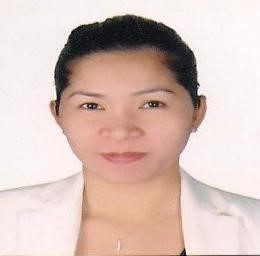 Dear Sir/Madam,                                                                                 I would like to take this opportunity to introduce myself and express my interest in being a part of your esteemed organization.Being dedicated, self motivated with a desire to work hard,  I look forward to work in an organization that will give me a potential for further advancement and a potential growth.My aim would be to create a strong foundation for myself, so that I could move forward and reach the heights of success both professionally and personally.Please find attached herewith, a brief outline of my education andprofessional history for your review.  I would be more than willing to meetyou to discuss this in detail.Awaiting a favorable response. Thanking You,With kind regards,               Grace Grace.337710@2freemail.com PROFILE SUMMARYI desire to apply for a senior level position wherein my knowledge of administration, accounting and finance will be employed. I look to grow in a robust environment to further my career that will provide benefits and compensation proportionate to my abilities. Including 12 years as Finance Professional, possesses an excellent track record in Sales & Operations, Business Development, Purchasing and Office Administration.Strengths:Proven successful work performance in  financeExcellent time management, analytical skills, interpersonal skills, relationship-building & maintenanceResourceful, effective leader, organized & results-drivenDuties & Responsibilities as Finance ManagerOrganized and implementation of accounting operations and objectives; coordinates and integrates all activities toward achievement of established goals and objectives Supervised, trained and evaluates entry level accounting and support staff Ensures all functions and programs under charge are performed within established budgetary parameters, include performing cost control activities, monitoring revenues and expenditures, and ensuring sound fiscal control Performed highly complex accounting work according to generally accepted accounting principles, established procedures, departmental guidelines, and regulatory requirements applicable to the work Prepared critical fiscal documentation regarding accounting activities, e.g., weekly, monthly and annual reports, draft and revised codes and ordinances Generated various complex system reports or audits calculations and ensures accuracy, e.g., billing, WPS SYSTEM - payroll processing, and accounts payable Managed, coordinated, and implemented the year end closing processes and procedures for the assigned accounting records; conducts year-end closing process; provides information to financial auditors; conducts standard internal audits of various accounting records Prepared budget forms for distribution at the beginning of the budget process; prepares fund summaries Evaluated receipts, expenditure forms, purchase orders, distributions, and disbursement orders for the purpose of ensuring compliance with established regulatory standards Performed verification and reconciliation tasks for invoices/receipts/balances according to department checks and balances procedures Provided tech’l. accounting support and interpretation to mgmt. and employees Audit and confirm daily activities/report regards with financial status of all branches. Duties & Responsibilities as Admin. Manager Prepared a variety of studies, reports and related info. for decision-making purposes Attended and represented department at various executive meetings for the dissemination of information Coordinated activities with other departments and work groups as needed Prepared audit schedules for external auditors and as a liaison between the Company and auditors related accounts and H. R and Admin Department records. Done Negotiations of corporate level accounts, major suppliers and customers of the company, dealing with taxes and Insurance of the entire group. Al Boom Management – Group of Companies, Dubai-UAE - 	Oct 2005 – Jul 2008 Position: Senior Accountant and Assistant to the Managing DirectorAnalyzed and reconciled expenditure and revenue accounts, including trustee accounts and investment reports.  Made wire transfers and journal funding transfers and reconciles monthly bank statements.  Prepared and made reimbursement billings and tracks receivables; reconcile’s monthly accounts receivable.  Prepared monthly and annual financial statements for the Company.  Assists with the preparation of the annual and mid-year budgets.  Assists with the fiscal year-end and fixed asset accounting.  Performed other duties of a similar nature or level. Prepared budget and forecasting. Global Care Management Investment Group, Davao Phil.  - Jan 2003 – Feb 2005 Position: Financial Analyst and Officer In- ChargeHandled meetings and interviews for clients and applicants for opening accounts. Prepared all documentary reports to the Director such as client’s information/applications relating financial status. Controlled cash flows related daily act ivies. Monitored and settling client’s accounts. Monitored financial and other accounts. Prepared analytical study for future projects and annual budgetary accounts.  					EDUCATION Bachelor of Science in Accountancy, 1998-2002 University of Mindanao Tagum College, Philippines With Honors / Academic Award Member of Junior Philippines Institutes of Accountants  					TRAININGS Junior Philippine Institute of Accountant:Pre- Mock Board Passer Accounting Analysis and Financial Flows Auditing and Budget Analysis Cost and management Accounting  IFRS advance certification  				    SKILLS Accounting / Auditing / Office management /Administration ERP- ORACLE Accounting Software, Customize Accounting programs Computer Literate (Microsoft Excel/ Word ,MS PowerPoint) Machine Operated – Computer networks, on training SAP systemPERSONAL INFORMATION 	Nationality : Filipino ; Birthday :April 16, 1978 Languages; English & Basic Arabic   	 	 	 	Holder U.A.E Driving License and International REFERENCES  				Referees available on request 